Директору ГПОУ ЯО Ярославского градостроительного колледжаЗуевой М.Л.ЗАЯВЛЕНИЕ О ПРИЕМЕ В ПРОФИЛЬНЫЙ ЛАГЕРЬ С ДНЕВНЫМ ПРЕБЫВАНИЕМ ДЕТЕЙ _______________________________________________________________________________________________________Ф.И.О. родителя (законного представителя)_______________________________________________________________________________________________________индекс, место регистрацииПрошу предоставить моему ребенку _____________________________________________________________________                                                                      фамилия, имя, отчество полностью место в профильном лагере с дневным пребыванием детей «ТехникУМ» на базе ГПОУ ЯО Ярославского градостроительного колледжа и зачислить на дополнительную общеобразовательную общеразвивающую программу: «ТехникУМ Юниоры» в объеме 56 часов(наименование дополнительной общеобразовательной общеразвивающей образовательной программы и ее объёме)АНКЕТНЫЕ ДАННЫЕ НА РЕБЕНКАФамилия	   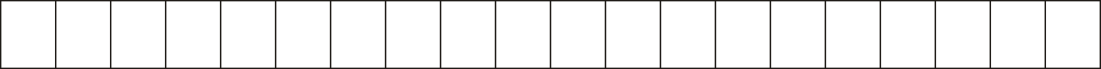 заполняется печатными буквамиИмя	   заполняется печатными буквамиОтчество	   заполняется печатными буквамиЧисло, месяц, год рождения   .  . 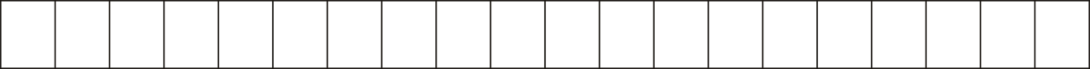 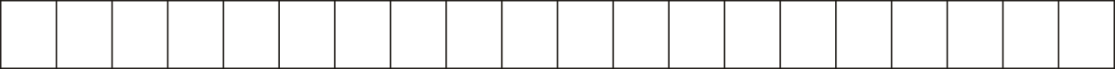 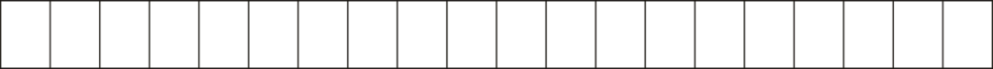 Полных лет     № сертификата*     Адрес проживания ребенка с индексом__________________________________________________________________________________________________________________________________________________________________________Свидетельство о рождении (паспорт): серия _________________ №_____________________________________________,Контактный телефон родителя ____________________________________________________________________________Контактный телефон ребенка______________________________________________________________________________С лицензией на осуществление образовательной деятельности, Уставом, дополнительной общеобразовательной общеразвивающей программой «ТехникУМ Юниоры», положением профильного лагеря с дневной формой пребывания детей, а также с иными документами, регламентирующими деятельность лагеря ознакомлен(а).Предупрежден(а) о необходимости сообщать об изменении планов на получение дополнительного образования по выбранной программе. Обязуюсь предоставлять информацию об изменении анкетных данных ребенка, данных о месте жительства, наименовании образовательного учреждения. При отказе от посещения ребенком лагеря обязуюсь написать заявление об отчислении из образовательного учреждения. «_____» _______________ 20____г.                 _______________              __________________________                                                                                    подпись                                                     расшифровка подписи